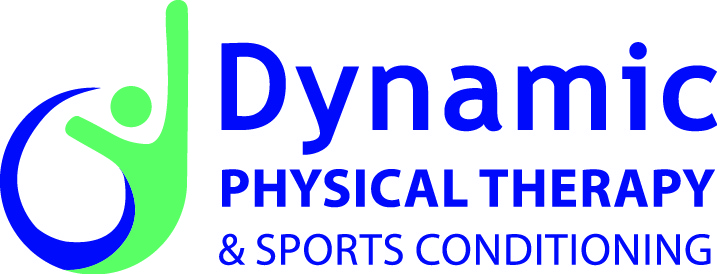 Patient Intake FormName: _________________________________________                                                  Date: ____/____/______Date of Birth: ____/____/_____                                                             Email: _______________________________Mailing Address: ____________________________________________________________________________Phone Number (Home): ________________	                                     Phone Number (Cell): ___________________Sex:  M  or  F              Marital Status: ___________                                           Occupation: ____________________If Patient is a minor (under the age of 18):Guardian’s name: __________________________                                        Relationship: ____________________Emergency Contact:Name: ____________________________                                                   Relationship: ______________________Phone Number: __________________________Health Insurance:Primary Insurance Company: _________________________             Policy Holder Name: __________________ID Number: ________________________________Secondary Insurance Company: _______________________             Policy Holder Name: __________________ID Number: ________________________________Referring Physician:Name: ______________________________                                   Office Name: ___________________________Primary Care Physician:Name: ______________________________                                   Office Name: ___________________________Other:Are you currently seeing someone else for any kind of therapy? Y  or  NIf Yes, where/what kind? _____________________________________________________________________How did you hear about Dynamic PTSC? _________________________________________________________What is your preferred method of contact? ______________________________________________________Are we allowed to leave a voicemail on your cell? _________                             at your home number? ________Injury Information:What body part are we seeing you for? __________________________________________________________Onset of symptoms or date of injury: ___________________________________________________________What tests have been completed for this injury? XRAY    MRI     CT Scan   Other ___________________    NoneWhat best describes your pain?  Achy   Sharp   Burning   Stabbing  Tingling   Other _______________________On a scale of 0-10 (0= no pain and 10= worst pain imaginable) my pain at best is ______ and at worst is _____.Please mark where you have symptoms of the following image: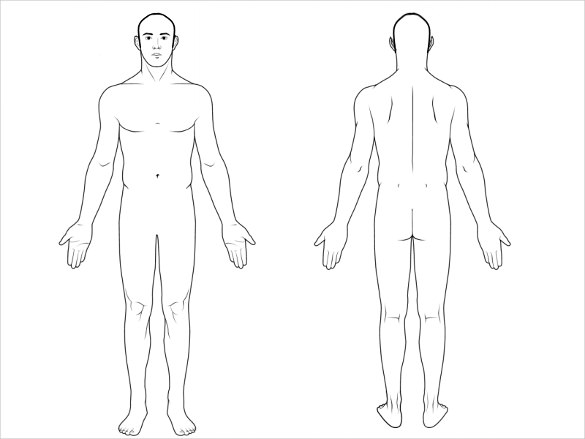 Are you currently taking any medications or supplements for your symptoms?  Y or  NIf Yes, what are you taking? _____________________________________________________________________________________________________________________________________________________________What are your goals for physical therapy? _________________________________________________________________________________________________________________________________________________Medical History:I have a history of (please circle all that apply):High Blood Pressure                                                                                                                        Recent weight loss/gainHeart Disease										          Lung diseaseDiabetes									                       Thyroid conditionEpilepsy									                       Low blood sugarHearing loss										          CancerAsthma									                        Impaired visionOsteoporosis										           FracturesFrequent falls										           Ringing in earsShortness of breath									           Dizziness Angina (chest pain)									           ConcussionArthritis								                                      Difficulty swallowingStroke										                         Impaired memoryDepression										            AnxietyHave you fallen recently? Y  or  N  Do you have a pacemaker or surgical implant?  Y  or  NAre you pregnant:  Y  or  NI have the following allergies: __________________________________________________________________Please list any serious illnesses, accidents, and/or surgeries: _____________________________________________________________________________________________________________________________________________________________________________________________________________________________Please list all your medications: ____________________________________________________________________________________________________________________________________________________________________________________________________________________________________________________Have you been seen by a physical therapist before? Y  or  NIf yes, what for? ____________________________________________________________________________How much caffeine do you consume daily? ________________Do you smoke? Y  or  N  If yes, how long have you been a smoker? _______ cigarettes/day? _____How many days a week do you drink alcohol? ______The above is true to the best of my knowledge.Signature:				                                                     Date:				Attendance Policy:Consistent attendance and adherence to the planned treatment regimen is paramount to your care and recovery. We require a 24-hour cancellation notice for all appointments. If notice is not given within 24 hours, you may be charged a $40.00 fee.Consent for Treatment:I hereby authorize Dynamic Physical Therapy and Sports Conditioning to evaluate and treat my injury. I understand there is no guarantee that my condition will improve. I further understand that response to physical therapy evaluations and treatments vary from person to person and on rare occasions a treatment session may aggravate symptoms.Payment Policy:Copayments are to be paid in full at the time of service.I understand that if I have a deductible, I am to pay an estimated amount of that visit at the time of service.Emergency Policy:In the event of a fall, Dynamic Physical Therapy and Sports Conditioning reserves the right to contact emergency services.Notice of privacy practice:Dynamic Physical Therapy and Sports Conditioning is committed to protecting our patients’ health information and privacy. In compliance with Federal HIPPA Regulations, therapists and staff will make their best efforts to ensure that your protected health information is kept private at all times. By signing below, I acknowledge that I may request a copy of Dynamic Physical Therapy and Sports Conditioning’s Notice of Privacy Practices.Authorization To Release Protected Health Information:I hereby authorize one or all of the designated parties listed below to request and receive the release of any protected health information.Name:________________________________________                 Relationship:______     __________________Name:___________________________________________  _    _Relationship:_________     _______________Name:_____________________________________________    _Relationship:    ________________________By signing below, I verify that I have read and agree with the above.Patient Name:_____________                                  ______________ Signature:______________________________________________                Date:________________________